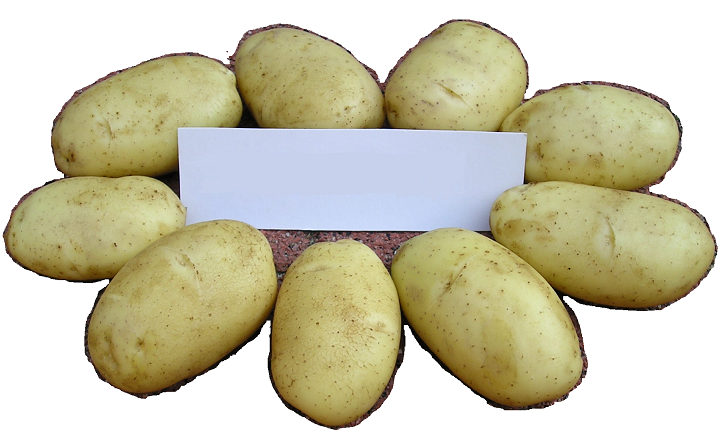                       A.K.V.        MIDDEN NEDERLAND     1954 – 2020       66 JAARNotulen algemene ledenvergadering van de Aardappelkwekersvereniging Midden Nederland (AKV-MN) gehouden op 24 januari 20201. Opening. De voorzitter Jacques Vergroesen heet iedereen welkom en telt 57 aanwezigen.  Na agendapunt 8 wordt ruimte gegeven voor een mededeling door Frits Werkman en door Ronald Hutten. Bij de opening van de middagvergadering geeft Jan Eric Geersing een overzicht van de stand van zaken betreffende de reis naar Slovenië.2. Notulen jaarvergadering 30 januari 2019. De notulen worden zonder opmerkingen goedgekeurd.3. Ingekomen stukken en mededelingen.-Bericht van verhindering is binnengekomen van de heren Könst, Heselmans en Spijkman. De heer Wolfs heeft aangegeven alleen de middag aanwezig te zijn. 4. Jaarverslag.De voorzitter leest het jaarverslag van de secretaris voor. Dit wordt meegestuurd met de notulen van de vergadering. Het ledenaantal is de afgelopen jaren vrij stabiel gebleven op ongeveer 130. 5. Jaarverslag Penningmeester en vaststellen contributie. De penningmeester Kamal Smid geeft een toelichting op het financiële overzicht van 2019 dat tijdens de vergadering wordt rondgedeeld. Genoemd worden o.a. de extra inkomsten vanwege de donaties voor de opnames van rassen van leden. Er zijn extra kosten gemaakt voor de verbetering van de website. Het vermogen van de vereniging is met €143,32 toegenomen. De begroting voor 2020 is licht hoger vanwege verwachte kosten voor de buitenland reis. Het bestuur ziet geen reden de contributie aan te passen en stelt voor deze op €10,00 te houden. De vergadering stemt in.6. Kascontrolecommissie. De heer Peter Keijzer heeft samen met Charles Hartveld de kas gecontroleerd en er zijn geen onregelmatigheden geconstateerd.De commissie stelt voor de penningmeester decharge te verlenen. De vergadering stemt hier direct mee in.Ter vervanging van de heer Keijzer wordt de heer Bunk voorgedragen als lid van de kascommissie.7. Opname rassenlijst door Kees Boons. De heer Kees Boons geeft aan dat wederom “gisteren” de besluiten over de opnames zijn genomen. Er waren 37 kandidaat rassen en hiervan wordt een ras nog een keer op SGA onderzocht. En van een ras is het DUS onderzoek tot een afwijzing geleid. De overige 35 rassen zijn goedgekeurd en worden per 1 februari op de rassenlijst geplaatst.Van de twee beschikbare velden voor het bepalen van de Y-virus cijfers is het veld bij Wageningen wederom niet meegenomen omdat daar dit jaar de besmetting te sterk was. Het ras Agria met een “8,5” was voor 60% aangetast en Desiree, met een “8” was voor 98% aangetast. Interessant is dat enkele rassen totaal niet werden aangetast! De verwachting is dat de behoefte aan rassen met een goede resistentie zal toenemen.Het Phytophthora veld heeft goede resultaten opgeleverd. Er zijn in totaal 11 waarnemingen gedaan. Voor het SGA onderzoek is gebruik gemaakt van 3 proefvelden. Voor het komende jaar zijn 50 nieuwe rassen aangemeld en lopen er 35 in het tweede jaar.Onder de nieuwe aanmeldingen zitten 4 TPS rassen.Het CPVO heeft het protocol dat voor de Olivier is gebruikt afgekeurd omdat zij van mening zijn dat het onderzoek moet plaatsvinden aan planten uit zaad.Kees Boons wordt bedankt voor zijn uitgebreide uiteenzetting. 8. Samenstelling bestuur. Aftreden en herkiesbaar zijn de heren Jos Bus en Jan Eric Geersing. Er zijn geen tegenkandidaten aangedragen en de vergadering steunt de herverkiezing van beide heren.De heer Jan Eggo Hommes heeft aangegeven het bestuur te verlaten vanwege de verandering van werkomgeving. Het bestuur zoekt voor vervanging wederom een kandidaat vanuit de NAK. Zodra er een nieuw bestuurslid is gevonden wordt dit bekend gemaakt. 8a. Aardappel kweek cursus.Frits Werkman gaf een korte uitleg over de kweek cursus van 2020. Sinds vorig jaar is Jacob Eising de cursusleider. Dit jaar zijn er 16 deelnemers.8b. Geert Veenhuizen Fonds. Ronald Hutten geeft aan dat het bestuur van het GVF verwacht dit jaar bij verschillende gelegenheden 5-6 borden uit te reiken. Dit zal mede afhangen van het vinden van voldoende fondsen.8c. Potato pedigree database. Ronald Hutten geeft aan dat de website weer in de lucht is en dat er onlangs een grote update heeft plaatsgevonden. Indien rassen ontbreken kunnen de gegevens hiervoor worden doorgegeven aan Ronald.9. Inleiding door de heer Epi Postma. Epi Postma is sinds kort betrokken bij het bedrijf EGG tubers uit Korea en onderzoekt de mogelijkheid om ook in Europa de productie van en handel in deze knolletjes op te zetten. Het doel is om G2 kwaliteit te leveren voor G4 prijzen. Door de gevolgde productie methode en opslag lukt het om voor een relatief lage prijs een grote hoeveelheid van fysiologisch uniforme knolletjes te leveren.Het belangrijkste is de kiemrust breking voor het poten. Voor het poten kan een maisplanter worden gebruikt, voorzien van aanaarders. EGG tubers zal kwekersrechten respecteren en alleen via een contract met de eigenaar van het ras werken. De uitleg wekte de interesse van de aanwezigen en er werden vele vragen gesteld, waaruit bleek dat enkele zaken nog moeten worden uitgezocht. EGG tubers kunnen wat betreft snelheid en prijs gaan concurreren met aardappel zaad, maar is toch totaal iets anders. Deze knolletjes kunnen maximaal een seizoen bewaard worden.In 2020 zal het worden opgestart en in 2021 zullen de eerste proeven te bezichtigen zijn in Europa. De eerste verkoop wordt voorzien voor 2022. Zaken als de uiteindelijke prijs en of het werkt voor alle rassen zullen tijdens de opstart worden uitgezocht.10. Sluiting ochtendvergaderingNa een borrel wordt er geluncht in de Goede Aanloop.11. Opening van het middagprogramma.De voorzitter vermeld een Rathenau rapport over de toekomst van de teelt van aardappelen (uit zaad) en geeft het woord aan Jan Eric Geersing om de vergadering bij te praten over de reis naar Slovenië. De inschrijving is vol maar vanwege enkele vragen zal worden bekeken of het mogelijk is nog meer kwekers te laten meegaan.Jeroen Giesen geeft aan dat hij probeert een reis te organiseren naar Spanje in maart 2021. ( DhrGiesen@gmail.com) 12. Toelichting proefveldcommissie door Pieter v.d. Schaaf. De proefveldcommissie bestaat uit de heren v.d. Schaaf en Besteman. Vanuit het bestuur is de heer Geersing betrokken. Dit wordt per gelegenheid aangevuld met voldoende handjes om het werk voor elkaar te krijgen.In 2019 waren er iets minder zaailingen ingestuurd, maar het aandeel zaailingen voor Bio was toegenomen. In totaal 71 zaailingen van 17 kwekers. Het grote proefveld lag op de Oortwijn Botjes Hoeve van de NAK en het Bio veld bij de heer Poppe. Alles is voorspoedig verlopen. Het gangbare veld is 17 april gepoot en op 24 september geoogst. Het Bioveld werd op 12 april gepoot en op 6 augustus geoogst. Er was iets meer virus dit jaar. De show heeft plaatsgevonden op 16 november in de oude kas van de NAK en een selectie van de zaailingen is op 19 december bij Agrico Research beoordeeld op kwaliteit. Er zijn18 zaailingen alleen gekook, 38 zijn gekookt en gefriet en 12 zijn gekookt en gechipt.Denk er bij het aanleveren van zaailingen aan dat er een plantenpaspoort bij is. En let op de maatsortering!De top-5 van 2019 was: 1) van den Oord, 2) Fobek, 3) Heidemans, 4) Fobek en 5) Royal Z.A.P.13. Inleiding door de heer Eisse da Haan (NAK). Hij hield een uitgebreide lezing over Y-virus, “Een nieuw oud probleem”.  Aanleiding hiervoor was natuurlijk de sterk toegenomen problemen met Y-virus in de keuring de afgelopen jaren en de discussie over de te gebruiken middelen.Hij wijst er op de volgens artikel 4C van de NAK het een taak van de NAK is: ”Het aanmoedigen van de veredeling”. Hij gaat uitgebreid in op de geschiedenis en de veranderingen van de afgelopen tijd en benadrukt dat het grootste verschil zit in de fysio’s die actief zijn. Nogal wat oude rassen hebben tegenwoordig een veel hogere vatbaarheid dan 20 jaar geleden. Hij benadrukt dat de weersomstandigheden van grote invloed zijn op het resultaat van de selectie. 2019 was echt geen historischg dieptepunt, maar meer een combinatie van vatbaardere rassen, hoge luizendruk, een slechte uitgangssituatie, te weinig keuring van uitgangsstammen en een loofvernietiging die te vaak wordt uitgesteld. Na een uitvoerige uiteenzetting werden nog vele vragen gesteld over dit actuele onderwerp.14. Rondvraag. Jeroen van Giessen oppert een volgende jaarvergadering bij de CAH (Aeres) te houden om deze opleiding meer bij het aardappel kweken te betrekken.15. Sluiting. De voorzitter sluit de vergadering en nodigt iedereen uit voor nog een borreltje voor vertrek.